Publicado en Barcelona el 29/12/2021 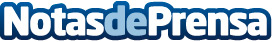 La poesía contemporánea por Josep CornadoEl género literario de la poesía no suele generar grandes cambios con el traspaso del tiempo. Generalmente se suele tomar un mismo rumbo independientemente de la época y del autor, con matices claro. Josep Cornado expresa que la literatura en este género puede clasificarse en escuelas, pero los poetas siempre tenderán al individualismoDatos de contacto:Jorge Guala678876678Nota de prensa publicada en: https://www.notasdeprensa.es/la-poesia-contemporanea-por-josep-cornado_1 Categorias: Internacional Artes Visuales Literatura Cataluña http://www.notasdeprensa.es